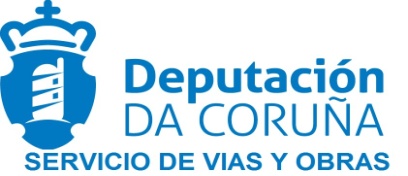 DECLARACIÓN RESPONSABLE PARA LA REALIZACIÓN DE OBRAS MENORES DE CONSERVACIÓN Y MANTENIMIENTO DE LAS EDIFICACIONES, INSTALACIONES Y CIERRES SITUADOS EN LA ZONA DE SERVIDUMBRE O EN LA ZONA DE AFECCIÓN DE LAS CARRETERAS DE TITULARIDAD DE LA DIPUTACIÓN PROVINCIAL DE A CORUÑADECLARACIÓN RESPONSABLEEl declarante arriba identificado manifiesta, bajo su responsabilidad, que las obras a realizar son menores de conservación y mantenimiento de las edificaciones, instalaciones y/o cierres situados en la zona de servidumbre o en la zona de afección de la carretera de titularidad de la Diputación Provincial de A Coruña, siendo de escasa complejidad y entidad técnica o económica, no produciendo cambio de uso ni incremento de volumen edificado por encima o por debajado de la rasante, ni afectando a la estructura o a la cimentación, no requiriendo ocupación alguna de la zona de dominio público con elementos auxiliares (andamios, grúas o cualquier otro).INFORMACIÓN SOBRE PROTECCIÓN DE DATOS DE CARÁCTER PERSONALResponsable del tratamiento: Diputación de A Coruña con dirección en Avenida Porto da Coruña, 2, 15003 A Coruña.Delegado de protección de datos: Para cualquier duda puede dirigirse al Delegado de Protección de datos de la Diputación a través del siguiente correo electrónico: delegadodeprotecciondedatos@dacoruna.galFinalidad del tratamiento: Los datos facilitados serán tratados para la tramitación administrativa que se derive de la gestión de este formulario.Legitimación: La legitimación para el tratamiento de los datos personales se basa en el consentimiento otorgado y en el cumplimiento de una misión realizada en interés público o en el ejercicio de poderes públicos conferidos al responsable del tratamiento. El consentimiento es revocable en todo momento sin efectos retroactivos.Destinatarios/as: Los datos podrán ser comunicados a las Administraciones Públicas en el ejercicio de sus competencias, cuando sea necesario para la tramitación y resolución de sus procedimientos o por obligación legal.Plazo de conservación: La Diputación conservará los datos durante el tiempo que sea necesario para cumplir con la finalidad para la que se solicitaron y para determinar las posibles responsabilidades que se puedan derivar de la finalidad expuesta y del tratamiento de los datosDerechos: Podrá ejercer los derechos de acceso, rectificación, supresión, oposición, limitación al tratamiento y portabilidad de los datos a través de la sede electrónica de la Diputación de A Coruña o presencialmente en los lugares y registros establecidos en la normativa reguladora del procedimiento administrativo común. Tras leer la información en materia de protección de datos anterior, consientoexpresamente el tratamiento de los datos personales que figuran en este formulario………………………………., a ……..de ………………………. de 20….EL/LA DECLARANTE DATOS DEL DECLARANTENombre y Apellido/Razón social:CIF/NIF: Dirección:Código Postal:Municipio: Provincia:Teléfono:Email:DATOS DEL REPRESENTANTENombre y Apellidos/Razón social:CIF/NIF:Dirección:Código Postal:Municipio: Provincia:Teléfono:Email:CARRETERA PROVINCIALCARRETERA PROVINCIALNúmeroDenominaciónKilómetroMunicipioMargen carreteraReferencia catastralDETALLE DE LA OBRADescripción:TIPO DECLARACIÓN RESPONSABLE (Señale con una X):TIPO DECLARACIÓN RESPONSABLE (Señale con una X):Obras menores de conservación y mantenimiento de las edificaciones, instalaciones y cierres:Obras menores de conservación y mantenimiento de las edificaciones, instalaciones y cierres:a)  El pintado y la impermeabilización de fachadasb) El cambio de ventanasc) La sustitución de tejadod) Cualquier otra actuación de mera conservación y mantenimiento de edificaciones y cierres.